年　　　月　　　日　学校推薦申込書（兼	誓約書）所属は該当部を○印で囲む●GPA の欄は学部生のみ記入して下さい。基礎試験、TOEIC、SPI の欄は学部生・大学院生とも記入して下さい。質問１）あなたが希望企業に採用されたらならば、あなたはその企業に将来どのような利益をもたらすことができるのかを簡潔に述べよ。（企業におけるあなたの価値を述べる。）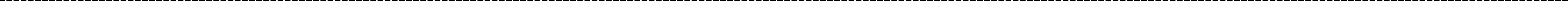 （裏面もあり。次の質問に続く）質問２）あなたの就社希望先と同業界の二社（計三社）を挙げ、その事業規模、事業分野比率、社風を情報源（OBヒヤリング、会社説明資料など）とともに一覧表にして整理して下さい。次に、各社社風と自分の気質（例えば、　スピード感、チャレンジ精神、活動性、自律性、人との接し方など）とを比較分析してあなたの就社希望先が他　社に比べて如何に自分にマッチしているのかを述べて下さい。（本紙に書ききれなければ、別紙添付のこと）企 業 名：大学院研究科専攻大学学部学科学籍番号名前研究室名指導教員GPA基礎試験合計点基礎試験合計点TOEIC点数TOEIC点数（受験日）SPI模擬試験ランクSPI模擬試験ランク言語非言語総合（受験日）    誓	約	選考辞退および内定（内々定含む）取得後の辞退は決して行わないことを誓約いたします年	月	日    誓	約	選考辞退および内定（内々定含む）取得後の辞退は決して行わないことを誓約いたします年	月	日    誓	約	選考辞退および内定（内々定含む）取得後の辞退は決して行わないことを誓約いたします年	月	日    誓	約	選考辞退および内定（内々定含む）取得後の辞退は決して行わないことを誓約いたします年	月	日本 人 署 名印指 導 教 員確	認	印指導教員所見（大学推薦に値する理由）指導教員所見（大学推薦に値する理由）指導教員所見（大学推薦に値する理由）指導教員所見（大学推薦に値する理由）